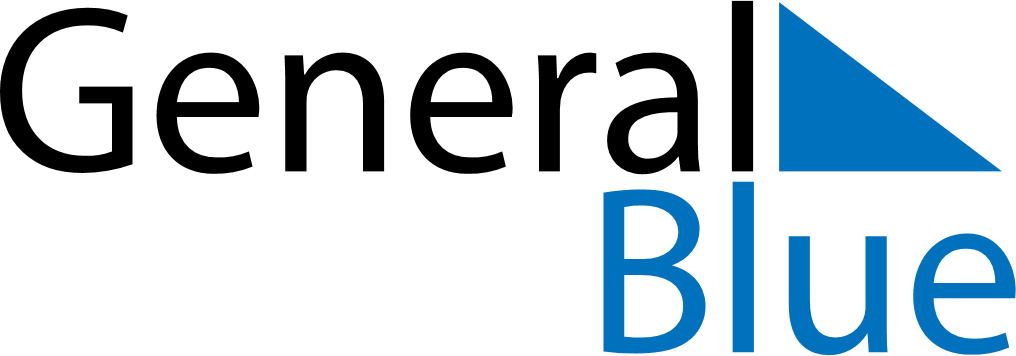 April 2020April 2020April 2020April 2020PortugalPortugalPortugalSundayMondayTuesdayWednesdayThursdayFridayFridaySaturday1233456789101011Good FridayGood Friday1213141516171718Easter Sunday1920212223242425Liberty Day2627282930